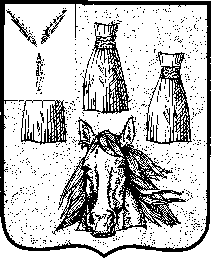 Контрольно-счетная комиссияСамойловского муниципального районаСаратовской областиЗАКЛЮЧЕНИЕпо результатам финансово-экономической экспертизы проекта решения Муниципального Собрания Самойловского муниципального района Саратовской области о внесении изменения и дополнения в решение Муниципального Собрания от 26.09.2022 года №559 «Об утверждении тарифов на платные услуги оказываемые МУП «Редакция газеты «Земля Самойловская»р.п.Самойловка	15.02.2023гОснование для проведения экспертизы: Федеральный закон от 07.02.2011 год №6 «Об общих принципах организации и деятельности контрольно-счетных органов субъектов РФ и муниципальных образований», ст.265 Бюджетного кодекса РФ, решение Муниципального Собрания от 22.12.2022г года №596 «Положение о Контрольно-счетной комиссии Самойловского муниципального района Саратовской области», приказа Председателя КСК от 13.01.2023года №1 «Об утверждении регламента Контрольно-счетной комиссии Самойловского муниципального района Саратовской области».    Предмет экспертизы: проект решение о внесении изменений и дополнений в решение Муниципального Собрания от 26.09.2022 года №559 «Об утверждении тарифов на платные услуги (разработка, изготовление и распространение рекламной и бланочной продукции), оказываемые МУП «Редакция газеты «Земля Самойловская».   Результат финансово-экономической экспертизы:   Контрольно-счетной комиссией Самойловского муниципального района изучен проект решения Муниципального Собрания Самойловского муниципального района Саратовской области «Об утверждении тарифов на платные услуги, оказываемые МУП «Редакция газеты «Земля Самойловская» (внесение изменений).   Проектом решение предлагается добавить в тарифы – услугу на размещение социальной значимой информации в сетевом издании «Земля Самойловская» - 506,22 рублей за 1 материал.   На остальные услуги предоставляемые Учреждением цена не увеличивается.   По итогам экспертизы проекта решения замечания и предложения отсутствуют.Председатель                                               Ю.А.Бондаренко